ПОСТАНОВЛЕНИЕ								от 5 августа 2021 года № 168 Об определении специальных мест для размещения предвыборных печатных агитационных материалов	В соответствии с п. 3 ст. 53 Федерального закона от 12.06.2002 № 67-ФЗ «Об основных гарантиях избирательных прав и  права на участие в референдуме граждан Российской Федерации, п. 7 ст. 55 Федерального закона от 10.01.2003г. № 19-ФЗ «О выборах Президента Российской Федерации», п. 9 ст. 68 Федерального закона от 22.02.2014 № 20-ФЗ «О выборах депутатов Государственной Думы Федерального Собрания Российской Федерации», руководствуясь Уставом МО «Турочакское сельское поселение» Турочакского района Республики Алтай,постановляет:	1. Определить и оборудовать на территории муниципального образования Турочакского сельского поселения специальные места для размещения предвыборных печатных агитационных материалов в соответствии с перечнем согласно приложению 1.	2. В целях организации непрерывного процесса проведения выборов в случаях невозможности работы избирательных комиссий в имеющихся помещениях определить резервное помещение (пункт) для голосования по адресу: Республика Алтай, Турочакский район, с. Турочак, ул. Тельмана, дом 19 (бывший паспортный стол).	3. Признать утратившим силу Постановление от 04 декабря 2017 года № 2017 № 488  «Об определении специальных мест для размещения предвыборных печатных агитационных материалов»; 	4. Опубликовать (обнародовать) настоящее Постановление на официальном сайте Сельской администрации Турочакского сельского поселения Турочакского района Республики Алтай в сети «Интернет».Контроль за исполнением настоящего постановления оставляю за собой.Глава Турочакского сельского поселения Турочакского района Республики Алтай					М.А.КузнецовПриложение №1к постановлению главы Турочакского сельского поселения Турочакского района Республики Алтай от 05 августа 2021 № 168ПЕРЕЧЕНЬ специальных мест для размещения предвыборных печатных агитационных материаловСельская администрацияТурочакского сельского поселенияТурочакского районаРеспублики АлтайИНН 0407006895 ОГРН 1060407000015Адрес: 649140, РеспубликаАлтай, с. Турочак, ул.Тельмана, 19, тел: 8 (388-43) 22-3-43, 22-2-66, 22-0-89 Факс: 8 (388-43) 22-0-89, e-mail: Turochak_SA@mail.ru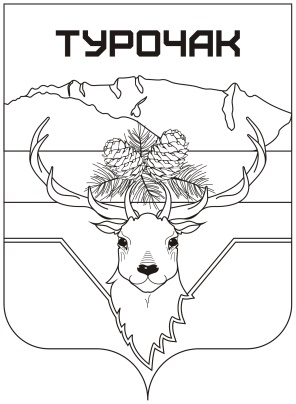 Турачакаймактыҥjурт jеезиРеспублика АлтайИНН 0407006895 ОГРН 1060407000015Адрес: 649140, Республика Алтай, j. Турачак, ор.Тельмана, 19, тел: 8 (388-43) 22-3-43, 22-2-66, 22-0-89 Факс: 8 (388-43) 22-0-89, e-mail: Turochak_SA@mail.ruНаименование/местоположение с. Турочак  Около магазина ИП Зарковой ул. Советская, дом 22Около магазина «Луч» по  ул. Советская, дом 55Ограждение земельного участка по ул. Советская, дом 52а Помещение административного здания Турочакской сельской администрации, по ул. Тельмана, дом 19с. КаяшканМагазин ИП Казанцева